Методические рекомендации для образовательных организаций по разработке "дорожных карт" преодоления низких образовательных результатов Этапы работы и содержание работы по разработке "дорожных карт":1) постановка цели и определение задач.Цель – понятие, которое должно сформировать осознанный образ предвосхищаемого результата и поставить перед администрацией образовательной организации конечную точку в рамках реализации дорожной карты.  Цель должна быть конкретная, понятная всем участникам процесса, измеримая (наличие имеющихся или потенциально существующих способов или средств ее измерения (диагностические мониторинги, опросы и аналитика и т.п.), достижимая, иметь четкие сроки реализации.Определение задач в рамках поставленной цели следует описывать согласно хронологической последовательности и возможности их реализации в установленные сроки. 2) самодиагностика включает  анализ школьной системы образования: кадровый состав, образовательные результаты, контингент, материально-техническое оснащение и пр. Успешные школы обладают развитой внутришкольной системой самооценки и диагностики. Самодиагностика предполагает всестороннее изучение внутренней среды школы. Во время диагностики школы изучают результаты внешних мониторингов и оценочных процедур, результаты муниципальных, региональных диагностик и школьных контрольных работ, а также анализируются показатели работы системы дополнительного образования, вовлеченность во внеклассные мероприятия, внеурочную деятельность, систему работы с талантами, частотность и результативность участия в конкурсах и олимпиадах. 2) определение рискового профиля.Определяя "опасные" зоны, образовательные организации должны найти ответ на вопрос «что мешает нашему развитию» и определить факторы риска низких результатов, характерные именно для их школы. 3) планирование мероприятий по преодолению неуспешности.Данный раздел должен четко отвечать на вопрос «как (благодаря чему/за счет каких действий) произойдут планируемые изменения или действия». В данном разделе следует перечислить основные мероприятия, которые планируется проводить для достижения поставленной цели. 4) определение критериев, показателей и методов сбора информации.Наличие данного пункта обязательно, поскольку именно оценка действий администрации образовательной организации является индикатором правильности поставленных целей, а также задач, составленных для ее достижения. 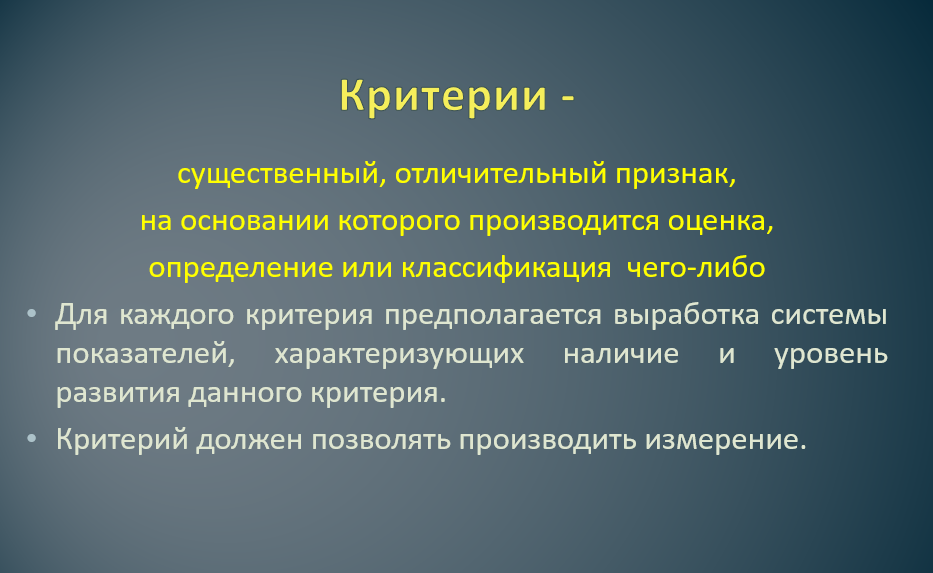 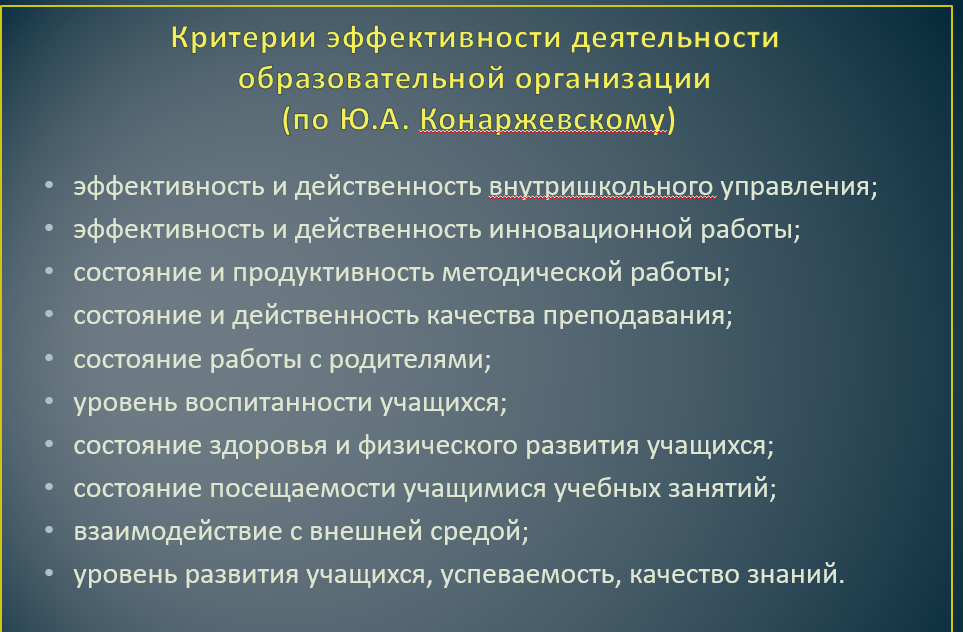 Показатели для оценки прогресса образовательная организация выбирает самостоятельно в рамках своей программы по выходу из кризисной ситуации. Показатель должен демонстрировать, каким образом школа достигнет положительного решения поставленной цели и выполнения задач. 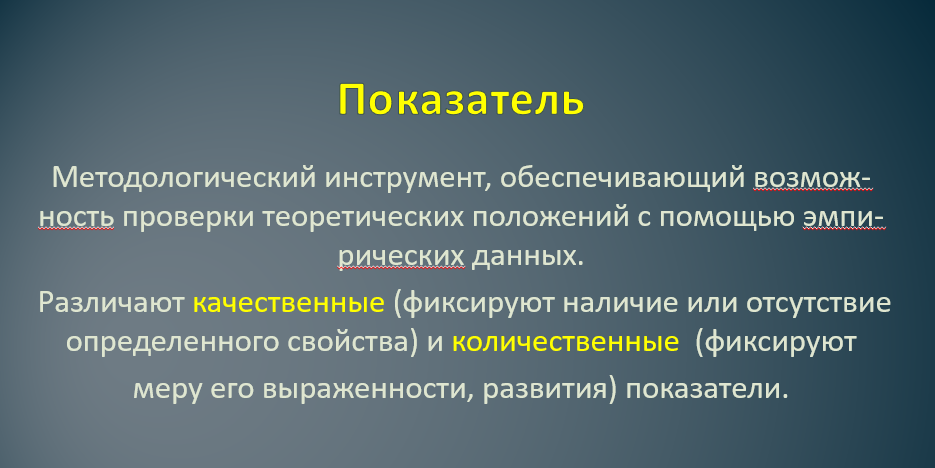 Показатели могут быть как качественными, так и количественными, они обязательно должны соответствовать цели и не иметь негативных последствий для участников образовательного процесса. 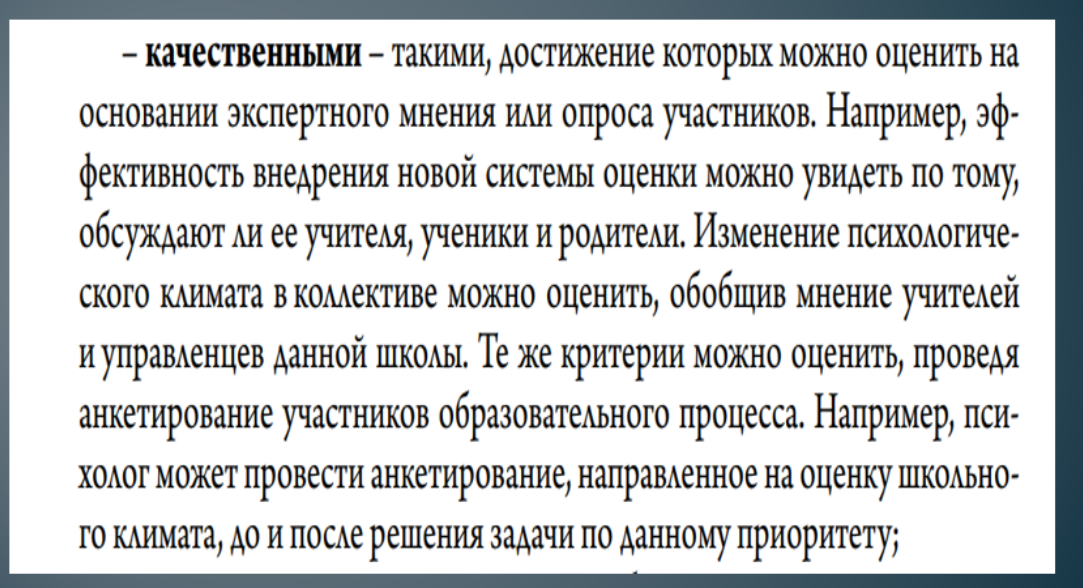 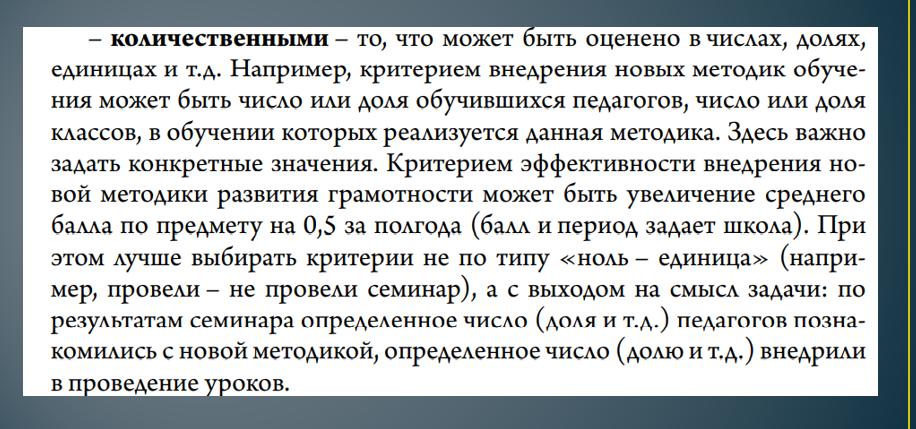 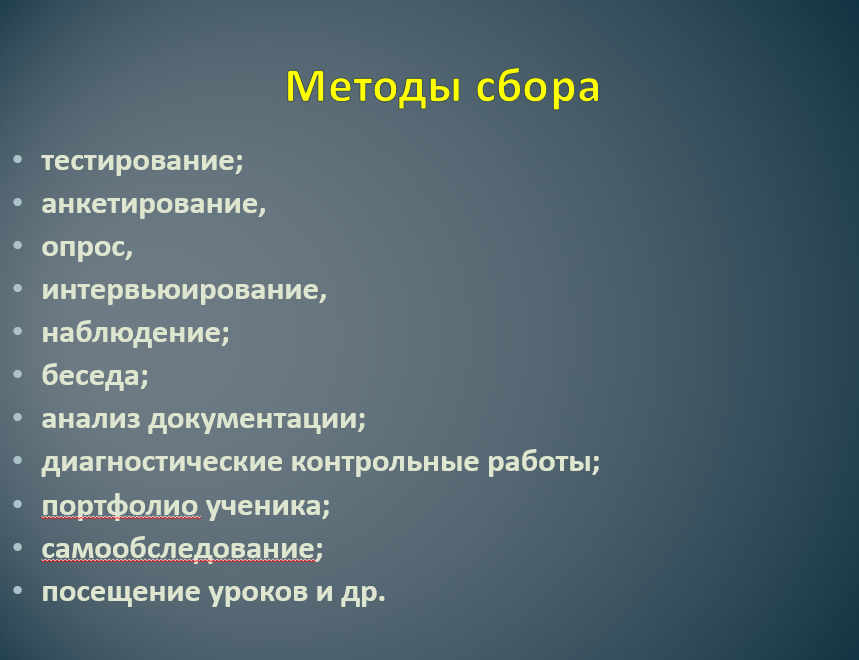 5) определение сроков и назначение отвественных.Ответственным за реализацию "дорожной карты" является директор. Однако по каждому мероприятию  необходимо определить ответственных лиц, которые должны быть информированы о действиях по изменениям в организации. Данный раздел должен четко отвечать на вопрос «кто будет проводить указанные изменения». 6) ожидаемые результаты.В данном разделе нужно кратко описать ожидаемые конечные результаты реализации "дорожной карты" в соответствии с целью и задачами. Конечные результаты желательно представить в виде изменений, отражающих эффект от реализованных мер в соответствии с выбранными показателями. 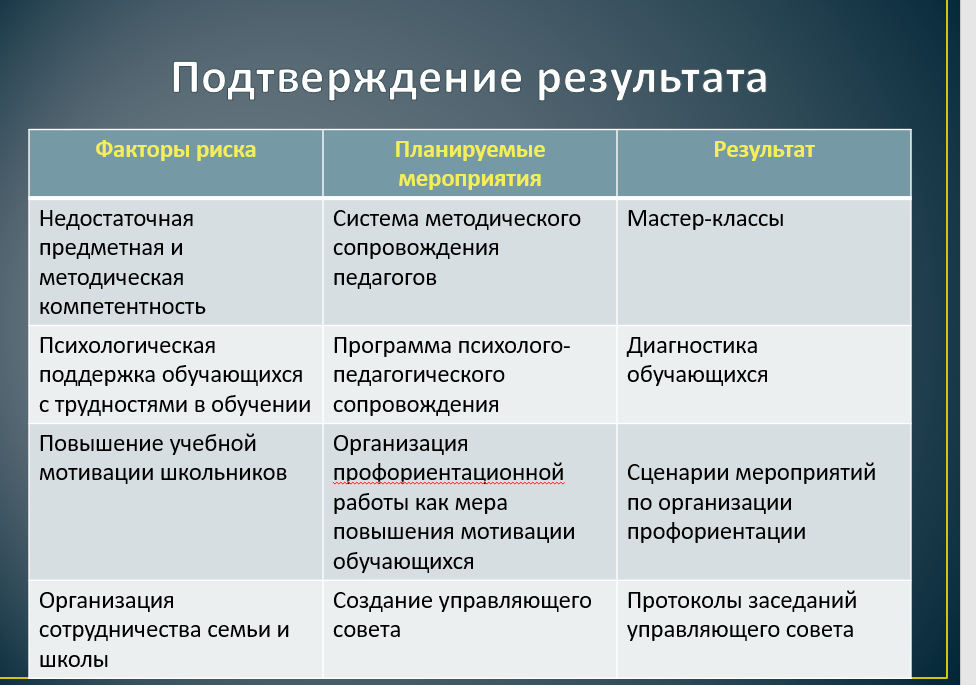 Примеры направлений работы1. Система методического сопровождения педагогов. Профессиональное развитие педагогов происходит не только в рамках прохождения ими курсов повышения квалификации. В значительной степени на профессионализм педагога оказывает влияние его повседневная профессиональная деятельность, в том числе общение с коллегами. 2. Создание внутришкольной системыа объективной оценки качества подготовки обучающихся. Такая система должна быть выстроена в каждой школе. Она должна обеспечивать возможность каждому учителю периодически оценивать качество подготовки каждого обучающегося, а директору школы – осуществлять объективный мониторинг качества подготовки обучающихся по всем предметам во всех классах. В отсутствие такой возможности руководство школы не располагает возможностью оценить результативность предпринимаемых мер по развитию школы.3. Формирование адресных образовательных программ по работе с обучающимися с трудностями в обучении. Частой причиной учебной неуспешности обучающихся являются слабая сформированность метапредметных умений и/или существенные пробелы в базовой предметной подготовке. Диагностика обучающихся с трудностями в учебной деятельности позволит выявить причины затруднений, например:  слабая сформированность читательских навыков и навыков работы с информацией;  слабая сформированность элементарных математических представлений (чувства числа, пространственных представлений, навыков счета и т.п.);  слабая сформированность навыков самоорганизации, самокоррекции;  конкретные проблемы в предметной подготовке (неосвоенные системообразующие элементы содержания, без владения которыми невозможно понимание следующих тем; слабо сформированные предметные умения, навыки и способы деятельности). По итогам диагностики складывается содержательная картина проблем в обучении каждого класса, которая может быть взята за основу адресной корректировки методики работы учителя и образовательных программ. В зависимости от распространенности среди учеников класса конкретной проблемы в обучении выбираются индивидуальные или групповые формы организации учебной работы. 4. Ориентация на обучающегося. Педагоги школ стараются исходить из возможностей учащихся – они внимательны к самостоятельным проявлениям творчества и готовы его поддерживать. Осознавая трудности, вызванные значительными долями рискового контингента, они стараются развивать компенсаторную функцию образовательного процесса. В том числе поэтому, педагогические коллективы резильентных школ максимально используют систему дополнительного образования для всестороннего развития обучающихся. 5. Создание атмосферы комфортного нахождения. Вовлеченные, любящие учиться учителя, создают атмосферу, при которой школьники учатся учиться, и получают от этого удовольствие. Это приводит к тому, что учащиеся сохраняют высокий уровень любознательности на протяжении всей учебы. Комфорт нахождения в школе поддерживается ее инклюзивностью в широкой трактовке термина – школа старается быть как можно более открытой для всех участников образовательных отношений: вовлекает родителей в школьные мероприятия, заручается доверием школьного окружения, работает над своей репутацией в социальной среде. 6. И другие.